Crna Gora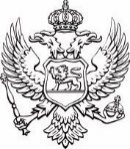 Ministarstvo poljoprivrede,šumarstva i vodoprivredeSpisak javnih funkcionera i liste obračuna njihovih zarada i drugih primanja i naknada u vezi sa vršenjem javne funkcije	Oktobar 2023. godine		R.b.Ime i prezimeZvanjeIznos zarade za OktobarIznos zarade za OktobarBrutoNetoCimbaljević MiroslavGeneralni direktor1.647,431.267,97Cimbaljević Miroslavčlan komis.za procj.šteta od element.nepogoda531,10441,50Rakočević AndrijanaGeneralna direktorica1.543,921.196,02Burzanović KatarinaGeneralna direktorica1.724,451.321,49Otašević DraganGeneralni direktor1.575,431.205,75Furtula ŽeljkoGeneralni direktor1.606,941.239,83Igor NišavićSekretar ministarstva1.484,411.154,67Stevan GajevićDržavni sekretar2.135,441.607,12Salih A GjonbalajDržavni sekretar1.862,051.417,12Marko RadonjićGeneralni direktor1.543,921.196,02Tihomir BogavacDržavni sekretar2.304,721.724,78